Тихорецкий Алексей ГеоргиевичОфициантДата рождения: 21.07.1997 г.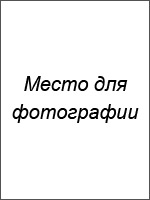 Город:  МоскваСемейное положение: холостТелефон: +7-xxx-xxx-xx-xxE-mail: …@ya.ruОбразование:Среднее профессиональное2013 – 2016 гг., Образовательный комплекс сферы услуг, г. Москва,  коммерция Опыт работы:Должность: официантДолжностные обязанности:Подготовка заведения к открытию.Встреча гостей.Обсуждение меню, консультирование по блюдам, прием заказа.Передача заказов на кухню для приготовления.Подача блюд.Замена приборов.Взаиморасчет с клиентами.Уборка посуды и подготовка столов к приему следующих посетителей.Закрытие смены, подготовка отчетности, сдача денег.Контроль чистоты в зале.Причина увольнения: закрытие ресторана на ремонтДополнительная информация:Знание иностранных языков: английский, разговорный.Владение компьютером: опытный пользователь.Навыки:Навык общения с клиентами.Навык разрешения конфликтов.Опыт работы в заведении с высокой проходимостью.Знание меню.Опыт проведения взаиморасчетов с клиентами.Личные качества: Расторопность, позитивность, внимательность, хорошая память, обучаемость, неконфликтность и дисциплинированность, высокая работоспособность. Рекомендации с предыдущего места работы:предоставлю по требованиюОжидаемый уровень заработной платы: от 35 000 рублей.22.11.2016 — по наст. время «Посиделкин», г. Москва, ресторанный бизнес